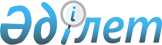 Об установлении публичного сервитута на земельный участокПостановление акимата Костанайского района Костанайской области от 15 мая 2023 года № 429
      В соответствии со статьей 18, пунктом 4 статьи 69 Земельного кодекса Республики Казахстан, статьей 31 Закона Республики Казахстан "О местном государственном управлении и самоуправлении в Республике Казахстан акимат Костанайского района ПОСТАНОВЛЯЕТ:
      1. Установить крестьянскому хозяйству "Фомин Владимир Михайлович" (глава Фомин Владимир Михайлович) публичный сервитут для строительства и эксплуатации сезонного водопровода на земельный участок, расположенный на территории Костанайская область, Костанайский район Мичуринский сельский округ, общей площадью 0,7384 гектара.
      2. Государственному учреждению "Отдел земельных отношений" акимата Костанайского района в установленном законадательством Республики Казахстан порядке обеспечить:
      1) направление настоящего постановления на официальное опубликование в эталонном контрольном банке нормативных правовых актов Республики Казахстан.
      2) разместить настоящее постановление на интернет ресурсе акимата Костанайского района после его официального опубликования.
      3. Контроль за исполнением настоящего постановления возложить на курирующего заместителя акима Костанайского района.
      4. Настоящее постановление вводится в действие по истечении десяти календарных дней после дня его первого официального опубликования.
					© 2012. РГП на ПХВ «Институт законодательства и правовой информации Республики Казахстан» Министерства юстиции Республики Казахстан
				
      Аким района 

Ж. Таукенов
